اختبار نهائي مادة الرياضياتالفصل الدراسي الثالثللصف الثاني المتوسط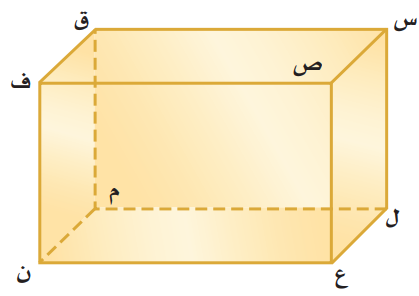   ١ - نقطتين تشكلان قطراً عند الوصل بينهما :                  س ق                                         س ن                                  س ل                              س ص       ٢ - يتكون من شكلين بسيطين او اكثر هو :                                                                المجسم                                     الشكل المركب                            الأسطوانة                               المساحة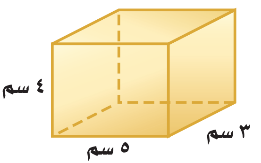   ٣ - المساحة الجانبية لسطح هذا المنشور :               32                            64                                 12                                      8    ٤ - تبسيط العبارة التالية :   ٣هـ   +  ٦ هـ ‌        هو :                  ٨ هـ                                        ٧ هـ                                       ٩ هـ                                  ٥ هـ  ٥ - حل المعادلة التالية :    2 جـ  + 18  = 30        هو :	               2                                                4                                         6                                       8  ٦ - عند أستعمل خاصية التوزيع للعبارة التالية :       ٨ (   س  -   ٢ )  	      ٨ س  - ٦                                   ٨ س  -  ١٠                         ٨ س - ١٦                           ٨ س + ١٦   ٧ - الحد النوني في المتتابعة الحسابية  :  4 ، 8 ، 12 ، 16 ، .....               ن                                           4 ن                                          ن + 4                                  ن - 4  ٨ - المتباينة المناسبة للجملة التالية ، يجب ألا تقل درجتك عن  8 درجات حتى تنجح في الاختبار :                جـ  <  8                                 جـ  ≥  8                                 جـ  >  8                               جـ  ≤  8  ٩ - أساس المتتابعة الحسابية التالية :    ١٤ ، ١٢ ، ١٠ ، ٨ ، ٦              -٣                                             -٤                                         -٢                                      -١  ١٠ - تسمى المعادلة التي تمثل حلولها بيانيا بخط مستقيم :           دالة خطية                                  زوج مرتب                                مستوى احداثي                        الميل  11 - ثمن 4 علب صابون بـــ 50 ريالاً . فما ثمن 8 علب :              100                                        200                                       300                                     400  12 - يزيد على مثلي عدد بمقدار ثلاثة يساوي 15 تكتب كما يلي :              س + 3  = 15                        س + 15 = 3                   3س + 2  = 15                 2س + 3 = 15   13 - قانون مساحة الدائرة =		            2 × ط × نق                                  ط × نق                  	ط × ق                               ط × نق2  14 - إذا كان د (س) = ٣س – ٢    فإن  د(٥)        	               11                                         12                              13                                     14  15 – أي عبارة من العبارات التالية تنطبق على المخروط :      له وجهان ورأس         له رأسان ووجة واحد فقط             له وجهة ورأس واحد فقط         له  رأس وليس له وجة                                         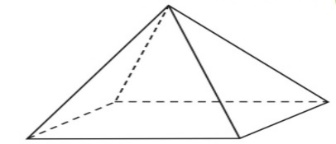 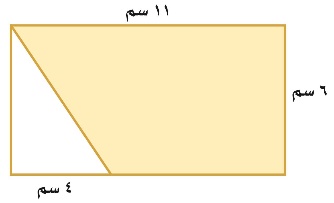 المملكة العربية السعوديةوزارة التعليمإدارة التعليم بمنطقة الاحساء مكتب التعليم بامدرسة المملكة العربية السعوديةوزارة التعليمإدارة التعليم بمنطقة الاحساء مكتب التعليم بامدرسة المملكة العربية السعوديةوزارة التعليمإدارة التعليم بمنطقة الاحساء مكتب التعليم بامدرسة 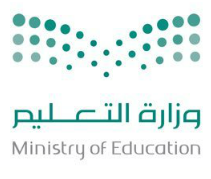 اختبار نهائي الفصل الدراسي الثالث ( الدور الأول ) لعام 1443هـالمادة : رياضياتزمن الاختبار : ساعتان ونصفاختبار نهائي الفصل الدراسي الثالث ( الدور الأول ) لعام 1443هـالمادة : رياضياتزمن الاختبار : ساعتان ونصفالدرجة كتابة                                                    درجة فقط                                                    درجة فقط                                                    درجة فقطالاسمالتوقيعالدرجة رقماًالدرجة رقماًالدرجة رقماًالمصحح والمراجعالمصحح والمراجع/  40/  40/  40المصحح والمراجعالمصحح والمراجع